NMA San Francisco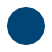 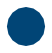 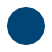 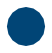 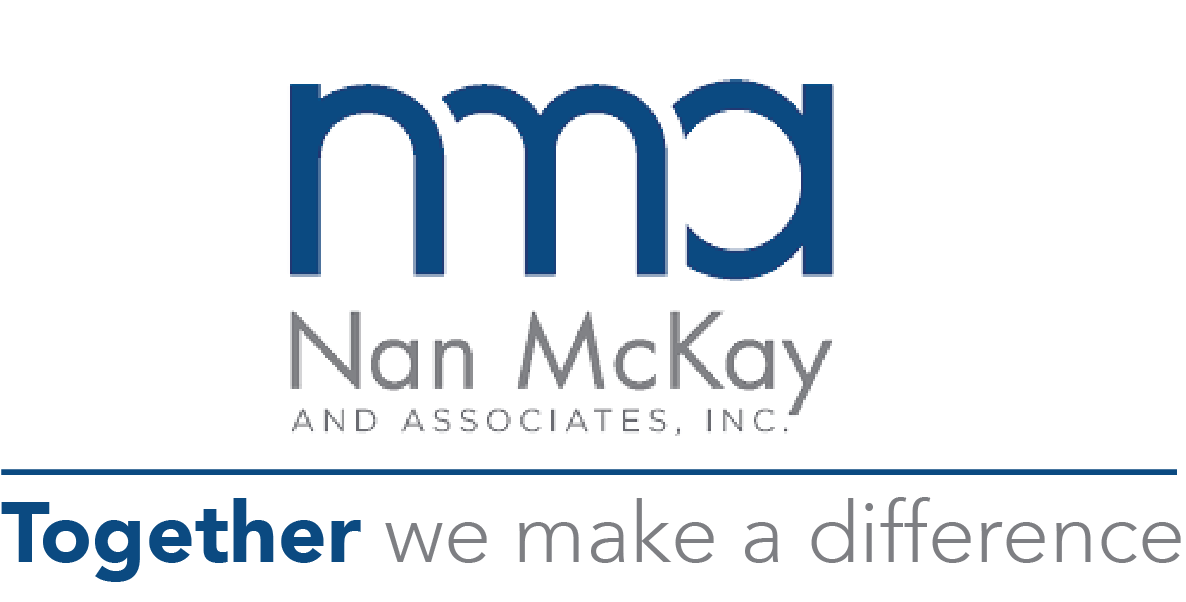 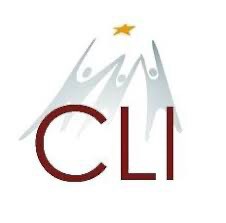 